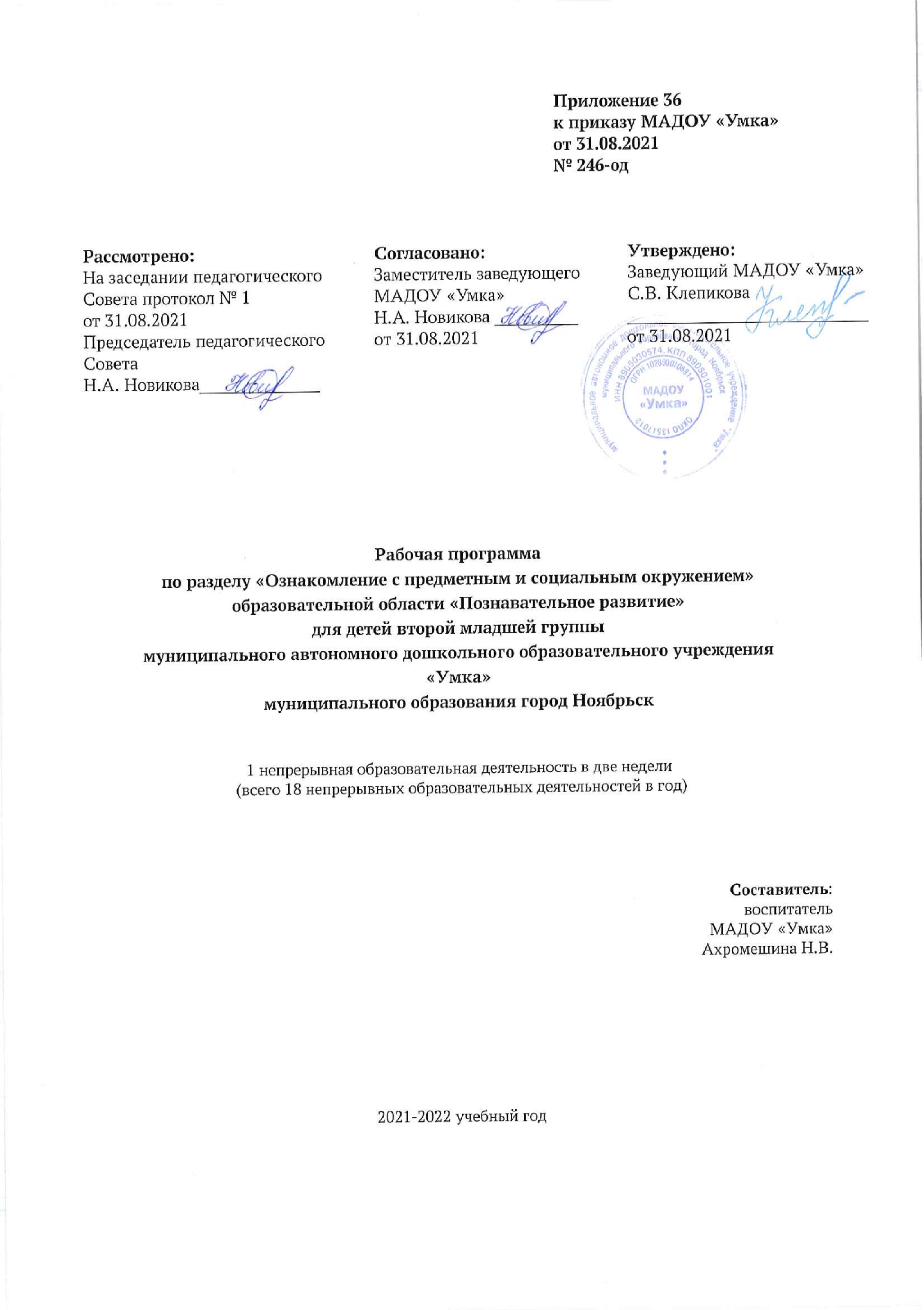 Пояснительная запискаРабочая программа  по разделу  «Ознакомление с предметным и социальным окружением» образовательной области «Познавательное развитие» для детей второй младшей группы составлена на основе основной образовательной программы дошкольного образования программы МАДОУ «Умка»Программа рассчитана на проведение непрерывной образовательной деятельности 18 раз в год,1 раз в 2 недели, длительность проведения НОД – 15 минут.Актуальность заключается в том, что содержание программы соответствует основным положениям возрастной психологии и дошкольной педагогики и выстроено по принципу развивающего образования, целью которого является развитие ребенка и обеспечивает единство воспитательных, развивающих и обучающих целей и задач. Рабочая программа определяет содержание и организацию воспитательно-образовательного процесса для детей второй младшей группы.Педагогическая целесообразность данной программы обусловлена тем, что она соответствует целям и задачам МАДОУ «УМКА».Цель. Развивать любознательность.Задачи. Приобщать к социокультурным ценностям. Познакомить с окружающим социальным миром.Расширить кругозор детей.Формировать целостную картину мира.Новизна данной рабочей программы заключается в том, что в нее включены алгоритмические игры, игры-занятия, дидактические игры, использование игровых модулей, использование многофункциональных сенсомоторных пособий. Соответствие осваиваемого содержания возрастным и индивидуальным возможностям детей, ориентированным на зону их ближайшего развития.Отличительные особенности организации образовательного процессаОтличительные особенности заключаются в том, что программа составлена с учетом интеграции образовательных областей:Сопутствующие формы работы при организации образовательного процесса.Программа основывается на основополагающих принципах:развивающего обучения и научного положения Л. С. Выготского о том, что правильно организованное обучение «ведет» за собой развитие. Воспитание и психическое развитие не могут выступать как два обособленных, независимых друг от друга процесса, но при этом «воспитание служит необходимой и всеобщей формой развития ребенка» (В.В. Давыдов);культуросообразности - учет национальных ценностей и традиций в образовании, восполнение недостатков духовно-нравственного и эмоционального воспитания. Образование рассматривается как процесс приобщения ребенка к основным компонентам человеческой культуры; научной обоснованности и практической применимости (содержание Программы соответствует основным положениям возрастной психологии и дошкольной педагогики);критерия полноты, необходимости и достаточности (позволяет решать поставленные цели и задачи при использовании разумного «минимума» материала);единства воспитательных, развивающих и обучающих целей и задач процесса образования детей дошкольного возраста, в ходе реализации которых формируются такие качества, которые являются ключевыми в развитии дошкольников;интеграции образовательных областей в соответствии с возрастными возможностями и особенностями детей, спецификой и возможностями образовательных областей;комплексно-тематического построения образовательного процесса;построения образовательного процесса на адекватных возрасту формах работы с детьми. Основной формой работы с дошкольниками и ведущим видом их деятельности является игра;учета соблюдения преемственности между всеми возрастными дошкольными группами и между детским садом и начальной школой;варьирования образовательного процесса в зависимости от региональных особенностей;решения программных образовательных задач в совместной деятельности взрослого и детей, и самостоятельной деятельности дошкольников не только в рамках непосредственно образовательной деятельности, но и при проведении режимных моментов.Содержание рабочей программы 	Первичные представления об объектах окружающего мира. Формировать умение сосредоточивать внимание на предметах и явлениях предметно-пространственной развивающей среды; устанавливать простейшие связи между предметами и явлениями, делать простейшие обобщения.Учить определять цвет, величину, форму, вес предметов; расположение их по отношению к ребенку (далеко, близко, высоко). Знакомить с материалами, их свойствами (прочность, твердость, мягкость).Поощрять исследовательский интерес, проводить простейшие наблюдения. Учить способам обследования предметов, включая простейшие опыты (тонет - не тонет, рвется - не рвется). Учить группировать и классифицировать знакомые предметы (обувь - одежда; посуда чайная, столовая, кухонная).Приобщение к социокультурным ценностям. Продолжать знакомить детей с предметами ближайшего окружения, их назначением.Знакомить с театром через мини-спектакли и представления, а также через игры-драматизации по произведениям детской литературы.Знакомить с ближайшим окружением (основными объектами городской/поселковой инфраструктуры): дом, улица, магазин, поликлиника, парикмахерская.Рассказывать детям о понятных им профессиях, расширять и обогащать представления о трудовых действиях, результатах труда.Учебно-тематический планПедагогический мониторинг.Педагогическая диагностика проводится на основе диагностического пособия Афонькиной Ю.А. Педагогический мониторинг в новом контексте образовательной деятельности. Изучение индивидуального развития детей / Ю.А. Афонькина. – Волгоград: Учитель, 2015. Мониторинг проводится 2 раз в год (сентябрь, май) в форме наблюдения, беседы, игры в целях дальнейшего планирования педагогических действий.Предлагаемая в данном диагностическом журнале модель педагогической диагностики индивидуального развития детей разработана с учетом образовательных областей и их приоритетных направлений, определенных ФГОС ДО. В каждой образовательной области в контексте определенных направлений выделены уровни эффективности педагогического воздействия, то есть педагогическая диагностика предполагает не ранжирование детей по их достижениям, а выявление целесообразности и полноты использования педагогами образовательных ресурсов для обеспечения развития каждого ребенка.С учетом того факта, что в раннем и дошкольном возрасте основные линии психического развития находятся в стадии становления и, как следствие, их показатели могут быть недостаточно устойчивы, зависимы от особенностей микросоциума, здоровья ребенка, его эмоционального состояния на момент диагностики, в методике предлагаются наряду с устоявшейся уровневой градацией (высокий, средний, низкий) промежуточные уровни эффективности педагогических воздействий: средний/высокий, низкий/средний, низший/низкий; это позволяет сделать диагностику точнее. Содержание уровней разработано с учетом преемственности в отношении каждой возрастной группы от 2 до 7 лет, что позволяет сделать педагогический мониторинга систематическим, «пролонгированным» и отразить историю развития каждого ребенка в условиях образовательной деятельности. Итоги диагностики фиксируются в карте оценки уровней эффективности педагогических воздействий (Приложение 1)Программно-методическое обеспечение Литература :Комплексно – тематическое планирование по программе «От рождения до школы». Вторая младшая группа/авт. – сост. В.Н. Мезенцева, О.П. Власенко. – Волгоград: Учитель, 2013.Дыбина О.В. Ознакомление с предметным и социальным окружением. Младшая группа. М.: МОЗАИКА-СИНТЕЗ, 2015. – 80с.Средства обучения:плакаты;фотографии;открытки;иллюстрации. Приложение 1Карта оценки уровней эффективности педагогических воздействийОбразовательная область «Познавательное развитие»Возрастная группа :   Воспитатели:Дата заполнения: Начало года: В.у. -  %,  С.у. –     %,  Н.у. -     %         Конец года: В.у. –    % ,  С.у. –     %,,   Н.у. –     %Приложение 2Календарно-тематическое планирование непрерывной образовательной деятельности по разделу «Ознакомление с предметным и социальным окружением» образовательной области «Познавательное развитие» для  второй младшей группыВиды интеграции образовательной области «Познавательное развитие»Виды интеграции образовательной области «Познавательное развитие»По задачам и содержанию психолого-педагогической работыПо средствам организации и оптимизации образовательного процесса- «Социально – коммуникативное развитие» - развитие свободного общения с взрослыми и детьми по поводу прочитанного, практическое овладение нормами русской речи.- «Художественно – эстетическое развитие» - использование музыкальных произведений как средства обогащения образовательного процесса, усиления эмоционального восприятия художественных произведений.- использование средств продуктивных видов деятельности для обогащения содержания области «Познавательное развитие», закрепления результатов восприятия художественных произведений.Задачи и содержание работыФормы работыФормы организации детейНепперывная образовательная деятельностьНепперывная образовательная деятельностьНепперывная образовательная деятельностьОзнакомление с предметным и социальным окружениемАлгоритмические игры, игры-занятия, дидактические игры, сюжетно-ролевые игры, рассматривание, наблюдение, игра-экспериментирование, беседа.Групповая№ТемаКоличество НОДв том числе:практическая деятельность1«Транспорт»112«Папа, мама, я – семья»113«Одежда»114«Чудесный мешочек»115«Кто в домике живёт?»116«Помогите Незнайке»117«Теремок»118«Найди предметы рукотворного мира»119«Наш зайчонок заболел»1110«Деревянный брусочек»1111«Радио»1112«Смешной рисунок»1113«Мой родной город»1114«Золотая мама»1115«Что мы делаем в детском саду»1116«Что лучше бумага или ткань»1117«Опиши предмет»1118«Приключения в комнате»111818№п/п               Фамилия,             ИмяребенкаНаправления реализации образовательной области «Социально-коммуникативное развитие»Направления реализации образовательной области «Социально-коммуникативное развитие»Направления реализации образовательной области «Социально-коммуникативное развитие»Направления реализации образовательной области «Социально-коммуникативное развитие»Направления реализации образовательной области «Социально-коммуникативное развитие»Направления реализации образовательной области «Социально-коммуникативное развитие»Направления реализации образовательной области «Социально-коммуникативное развитие»Направления реализации образовательной области «Социально-коммуникативное развитие»Направления реализации образовательной области «Социально-коммуникативное развитие»Направления реализации образовательной области «Социально-коммуникативное развитие»Направления реализации образовательной области «Социально-коммуникативное развитие»Направления реализации образовательной области «Социально-коммуникативное развитие»Направления реализации образовательной области «Социально-коммуникативное развитие»Направления реализации образовательной области «Социально-коммуникативное развитие»Личный УровеньЛичный Уровень№п/п               Фамилия,             ИмяребенкаУсвоение норм и ценностей, принятых в обществе, включая моральные и нравственные ценностиУсвоение норм и ценностей, принятых в обществе, включая моральные и нравственные ценностиРазвитие общения и взаимодействия ребенка со взрослыми и сверстникамиРазвитие общения и взаимодействия ребенка со взрослыми и сверстникамиСтановление самостоятельностицеленаправленностисаморегуляции собственных действийСтановление самостоятельностицеленаправленностисаморегуляции собственных действийРазвитие социального и эмоционального интеллекта, эмоциональной отзывчивости, сопереживания; формирование готовности к совместной деятельности со сверстникамиРазвитие социального и эмоционального интеллекта, эмоциональной отзывчивости, сопереживания; формирование готовности к совместной деятельности со сверстникамиФормирование уважительного отношения и чувства принадлежности к своей семье и к сообществу детей и взрослых в организацииФормирование уважительного отношения и чувства принадлежности к своей семье и к сообществу детей и взрослых в организацииФормирование позитивных установок к различным видам труда и творчестваФормирование позитивных установок к различным видам труда и творчестваФормирование основ безопасного поведения в быту, социуме, природеФормирование основ безопасного поведения в быту, социуме, природеЛичный УровеньЛичный Уровень№п/п               Фамилия,             ИмяребенкаН.г.К.г.Н.г.К.г.Н.г.К.г.Н.г.К.г.Н.г.К.г.Н.г.К.г.Н.г.К.г.Н.г.К.г.ДатаДата№ТемаПрограммное содержаниеМатериалпо планупо факту№ТемаПрограммное содержаниеМатериалСентябрьСентябрьСентябрьСентябрьСентябрьСентябрь«Транспорт»Учить детей определять и различать транспорт, виды транспорта, основные признаки (цвет, форма, величина, строение, функции и т.д.)Картинки с изображением самолёта, автомобиля, автобуса; фланелеграф, игрушки-самолёт, автомобиль, автобус.«Папа, мама, я – семья»Формировать первоначальные представления о семье. Воспитывать у ребёнка интерес к собственному имени. Кукла Катя, фотоальбом с семейными фотографиями детей группы.ОктябрьОктябрьОктябрьОктябрьОктябрьОктябрь«Одежда»Упражнять детей в умении определять и различать одежду, выделять основные признаки предметов одежды (цвет, форма, строение, величина); группировать предметы по признакам.Посылочный ящик, предметы кукольной одежды (рубашка, платье, шуба, юбка, кофта, брюки), муляжи овощей (морковь, помидор, огурец, репа), поднос, коробочка, предметные картинки (мебель, одежда, транспорт).«Чудесный мешочек»Дать детям понять о том, что одни предметы сделаны руками человека, другие созданы природой.Мешок с предметами: кукольной посудой (кастрюля, сковородка, поварёшка, нож, ложка, вилка) и муляжа овощей (морковь, огурец, редис, помидор); два подноса с символами «рукотворный мир» и «природный мир».НоябрьНоябрьНоябрьНоябрьНоябрьНоябрь«Кто в домике живёт?»Учить детей запоминать имена товарищей, обращать внимание на черты  их характера, особенности поведения.Домик, кукла Катя.«Помогите Незнайке»Побуждать детей  определять, различать и описывать предметы природного и рукотворного мира. Картинки с изображением цветов  (одуванчик, ромашках, роза, колокольчик, ландыш), предметов одежды (пальто, платье, рубашка, юбка, шуба), один большой конверт, два маленьких конверта с условными символами: «рукотворный мир» - человек и «природный мир» - дерево).ДекабрьДекабрьДекабрьДекабрьДекабрьДекабрь«Теремок»Знакомить детей со свойствами дерева, со структурой его поверхности.Деревянные брусочки.«Найди предметы рукотворного мира»Побуждать детей определять, различать и описывать предметы природного и рукотворного мира.Две маленькие коробочки с условными символами «рукотворный мир» и «природный мир»; большая коробка, в которой лежат картинки с изображением посуды (кувшин, сковородка, тарелка,  кружка, ложка, вилка) и животных (белка, ёж, заяц, кошка, собака).ЯнварьЯнварьЯнварьЯнварьЯнварьЯнварь«Наш зайчонок заболел»Дать детям представление о том, что  мама проявляет заботу о своей семье, о своём любимом ребёнке;  мама умеет осматривать горло, кожу, ставить градусник, измерять температуру ставить горчичники и т.д. – она доктор и медсестра в своём доме. Формировать уважение к маме.Сумка доктора Айболита с предметами (градусник, горчичники, йод и т.д.) зайчик (игрушка).«Деревянный брусочек»Познакомить детей с некоторыми свойствами дерева (твёрдое, не ломается, не тонет); учить выделять признаки дерева.Кукла, деревянные брусочки (по количеству детей), предметы, сделанные из дерева (ложка, карандаш, матрёшка, стул); ёмкость с водой.ФевральФевральФевральФевральФевральФевраль«Радио»Побуждать детей составлять рассказы о предмете с опорой на алгоритм (условные символы: материал, назначение, составные части, принадлежность к природному или рукотворному миру), определять обобщающее слово для группы предметов.Микрофон; предметные картинки (яблоко, ботинок, стул, кастрюля, мяч, цветок, огурец, смородина, кот, шуба); алгоритм описания предмета; две карточки с условными символами: «рукотворный мир» человек и «природный мир» - дерево.«Смешной рисунок»Знакомить детей со свойствами бумаги, со структурой её поверхности.Чистые листы бумаги, краски, карандаши, кисти.МартМартМартМартМартМарт«Мой родной город»Учить детей называть родной город (посёлок). Дать элементарные представления о родном городе (посёлке). Подвести детей к пониманию того, что в городе много улиц, много этажных домов, разных машин. Воспитывать любовь к родному городу.Фотографии домов, в которых живут дети, здание детского сада иллюстрации с изображением различных домов (деревянные , кирпичные),улиц, деревьев, машин; письмо от Незнайки.«Золотая мама»Знакомить детей со свойствами ткани, со структурой её поверхности.Кукла Катя, одежда для куклы (белая сорочка, чулочки, красное в горошек платье, туфли).АпрельАпрельАпрельАпрельАпрельАпрель«Что мы делаем в детскомсаду»Продолжать знакомить детей с трудом работников дошкольного учреждения – воспитателей; учить называть воспитателей по имени, отчеству, обращаться к ним на «вы». Воспитывать уважение к воспитателю, к его труду.Колобок (игрушка), фотографии детей группы, воспитателей и няни.«Что лучше: бумага или ткань?»Закреплять знание детей о бумаге и ткани, их свойствах и качествах. Учить устанавливать отношение между материалом, из которого изготовлен предмет и способом использования предмета.Кукла Даша, сделанная из ткани; кукла Маша, сделанная из бумаги; образцы бумаги и ткани; ёмкость с водой; утюг, бумажные платья – силуэты.МайМайМайМайМайМай«Опиши предмет»Совершенствовать умение детей выделять существенные признаки предметов, устанавливать элементарные причинно – следственные связи между предметами.Алгоритм описания предмета: принадлежность к природному или рукотворному миру, цвет, форма, основные части, размер, лёгкий или тяжёлый, материал, назначение; кукла; коробка с кукольной обувью (тапочки, сапожки, туфли, ботинки) и одеждой ( платье, кофта, колготы, пальто, шапка, варежки, трусики); два подноса; корзина с муляжами овощей (морковь, помидор, свекла, лук, капуста) и фруктов.«Приключение в комнате»Продолжать знакомить детей с трудом мамы дома (убирается, моет посуду, чистит ковры, палас, ухаживает за комнатными растениями, вытирает пыль, стирает и гладит бельё). Воспитывать уважение к маме, желание помогать ей.2Живая картина» - «комната» (или фланелеграф) с плоскостными картинками: мебель, мольберт, котёнок, корзина, клубочки, цветы на подоконнике, предметы – помощники в домашнем хозяйстве, фигурка мамы.